Lees  Joh. 12 : 1-8,  Matt. 26 : 6-13  en  Mark. 14 : 3-9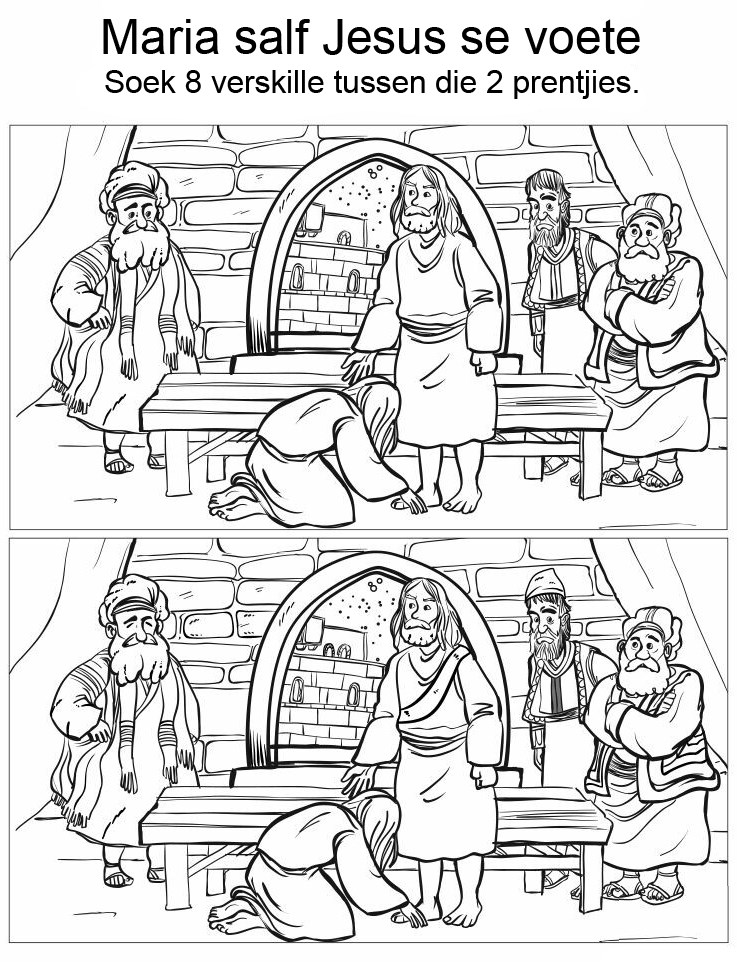 